** Sugestão de modelo de contrato de aprendizagem na modalidade contratação direta desenvolvido pela Auditoria Fiscal do Trabalho – Versão 26.11.2020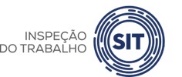 CONTRATO DE APRENDIZAGEM O presente instrumento particular de contrato que entre si celebram as partes abaixo identificadas se regerá pela legislação pertinente à Aprendizagem Profissional e pelas seguintes cláusulas:Cláusula Primeira: DO OBJETO1.1 O objeto do presente Contrato é a admissão pela CONTRATANTE, do CONTRATADO, na condição de Empregado Aprendiz, comprometendo-se a propiciar-lhe formação técnico-profissional metódica, através do PROGRAMA DE APRENDIZAGEM da ENTIDADE FORMADORA, a seguir identificados:Cláusula Segunda: DO PRAZO2.1 O presente contrato vigorará de XX/XX/XXXX a XX/XX/XXXX, necessariamente coincidente com período do Programa de Aprendizagem.Cláusula Terceira: DA FORMAÇÃO TEÓRICA E PRÁTICA3.1 A aprendizagem profissional será desenvolvida em dois ambientes, a seguir identificados, onde serão realizadas atividades teóricas e práticas compatíveis com o desenvolvimento físico, psíquico, moral e social do APRENDIZ:Cláusula Quarta: DO HORÁRIO DA FORMAÇÃO TEÓRICA E PRÁTICA4.1 A jornada do aprendiz será de 4h por dia, perfazendo 20h semanais.4.2 O horário de trabalho do aprendiz será de 08h às 12h nos dias de atividades teóricas e de 08h às 12h nos dias de atividades práticas, conforme calendário em anexo.4.3 O horário de trabalho acima definido não prejudica a frequência escolar do aprendiz.Cláusula Quinta: DISTRIBUIÇÃO DA CARGA HORÁRIA DA FORMAÇÃO PROFISSIONALCláusula Sexta: DA REMUNERAÇÃO DO APRENDIZ6.1 O Aprendiz receberá, no mínimo, o salário mínimo/hora, salvo condição mais favorável, correspondente ao valor de R$ XXX,XX por mês.6.2 O CONTRATANTE deve garantir ao Aprendiz todos os direitos trabalhistas e previdenciários que lhes forem devidos tanto durante a parte teórica quanto durante a parte prática do PROGRAMA DE APRENDIZAGEM.Cláusula Sétima: DAS ATIVIDADES PRÁTICAS7.1 A Contratante deverá propiciar ao aprendiz o desenvolvimento das seguintes atividades práticas:7.2 A ENTIDADE FORMADORA (ente interveniente) deve acompanhar as atividades práticas do aprendiz durante todo o contrato, cabendo ao CONTRATANTE facilitar o acesso da equipe técnico pedagógica da entidade às suas dependências.7.3 A CONTRATANTE e a ENTIDADE FORMADORA devem comunicar, por escrito, uma à outra, a ocorrência de faltas do aprendiz.7.4 Caberá ao CONTRATANTE, ouvida a ENTIDADE FORMADORA, designar um monitor responsável pela coordenação e acompanhamento das atividades do aprendiz no estabelecimento, em conformidade com o disposto no Programa de Aprendizagem. Nome e telefone do Monitor: _________________________________________Cláusula Oitava: DAS FÉRIAS8.1 As férias do aprendiz deverão ser indenizadas ao término do contrato.OU8.1 As férias do aprendiz serão gozadas no período de XX/XX/XXXX a XX/XX/XXXX, conforme determinado pela ENTIDADE FORMADORA, constante no Programa de Aprendizagem e calendário em ANEXO.8.2 É vedado ao CONTRATANTE estabelecer período de férias diverso daquele definido no Programa de Aprendizagem, conforme art. 68 do Decreto 9.579/2018. Cláusula Nona: DOS DEVERES DO CONTRATANTE9.1 Caberá ao CONTRATANTE cumprir todas determinações legais e regulamentares pertinentes ao contrato de aprendizagem. Cláusula Décima: DOS DEVERES DO APRENDIZ10.1 Obedecer às normas, regulamentos e regimentos internos vigentes da CONTRATANTE e da ENTIDADE FORMADORA em que estiver matriculado, executando suas atividades com responsabilidade e com compromisso.10.2 Frequentar a escola regular, se não concluiu o ensino médio, apresentando atestado de frequência e aproveitamento sempre que solicitado pela CONTRATANTE e/ou pela ENTIDADE FORMADORA.Cláusula Décima Primeira: OBRIGAÇÕES DA ENTIDADE FORMADORA11.1 Ministrar formação teórica da aprendizagem de acordo com o Programa de Aprendizagem.11.2 Promover mecanismos de acompanhamento e avaliação do Programa de Aprendizagem, mediante registro documental, das atividades teóricas e práticas.11.2 Acompanhar a frequência do APRENDIZ na escola regular, caso não tenha concluído o ensino médio, buscando mecanismos para mantê-lo participando das atividades escolares e informar a CONTRATANTE os casos de evasão e reprovação por falta.11.3 Emitir Certificado de Qualificação Profissional quando concluído o Curso de Aprendizagem com aproveitamento ou Declaração de Participação quando não concluída a formação.11.4 Comunicar aos órgãos competentes eventuais violações de direitos do APRENDIZ ocorridos durante a vigência do contrato.Cláusula Décima Segunda: DA RESCISÃO12.1 O presente contrato será automaticamente rescindido quando for atingido seu termo final ou quando o aprendiz completar 24 anos, o que ocorrer primeiro, salvo para o aprendiz com deficiência que não poderá ter o contrato rescindido de forma antecipada por atingimento da idade de 24 anos.12.2 A rescisão antecipada somente poderá ocorrer nos casos previstos no art. 433 da CLT e seus parágrafos e no art. 13 da IN nº 146/2018, abaixo relacionados, não cabendo a rescisão antecipada sem justa causa:desempenho insuficiente ou inadaptação do aprendiz, mediante emissão prévia do parecer técnico da ENTIDADE FORMADORA;falta disciplinar grave;ausência injustificada à escola que implique em perda do ano letivo, mediante declaração emitida pela escola;a pedido do aprendiz;fechamento do estabelecimento, quando não houver a possibilidade de transferência do aprendiz sem que isso gere prejuízo ao próprio aprendiz;morte do empregador constituído em empresa individual;rescisão indireta.12.3 De acordo com o art. 13, § 3º, da IN nº 146/2018, a diminuição do quadro de pessoal da empresa, ainda que em razão de dificuldades financeiras ou de conjuntura econômica desfavorável, não autoriza a rescisão antecipada dos contratos de aprendizagem em curso, que devem ser cumpridos até o seu termo final.Por estarem justos e contratados, assinam as partes contratantes e a ENTIDADE FORMADORA o presente instrumento em 3 vias de igual teor e forma, na presença de duas testemunhas.XXXXXXXXX/XX, ________ de ____________________ de 20_____.Empresa Empregadora: __________________________________________________________Aprendiz Empregado:____________________________________________________________Responsável Legal pelo Aprendiz (se menor de 18 anos):_________________________________________________________________________________________________________ENTIDADE FORMADORA (assinatura facultativa)CONTRATANTE - ESTABELECIMENTO EMPREGADOR Razão Social:CNPJ:End.:Cidade:CEP:Tel.:Responsável:E-mail:CONTRATADO APRENDIZNome:Data de Nascimento:End.:Cidade:CEP:E-mail:Tel.:Responsável:Escolaridade: Fundamental           Ano________ Médio             Ano___________PROGRAMA DE APRENDIZAGEMNome do Curso no CNAP: XXXXXXXXXXNº do Curso no CNAP: XXXXXXXXXXNome do Programa no CONAP:Ocupação/Arco Ocupacional (função): FrentistaCódigo(s) de CBO: XXXXXXXXXXENTIDADE FORMADORA (ente interveniente)Nome: XXXXXXXXXXXXXXXXXXXXXEnd.: XXXXXXXXXXXXXXXXXXCNPJ: XX.XXX.XXX/XXXX-XXCidade: XXXXXXXXXX – UFCEP: XXXXXXXXTel.: XX XXXX-XXXXEmail: XXXX@XXXXXXXXXXXXResponsável: XXXX XXXXXXXXXXLocal da Formação Teórica:  Local da Formação Prática: DISTRIBUIÇÃO DA CARGA HORÁRIA DO PROGRAMA DE APRENDIZAGEMCarga horária total do curso: xxx horasCarga horária teórica total: xxx horasCarga horária prática total: xxx horas